                                  Аналитическая справка и рекомендации по актуальным направлениям профилактики (деструктивное поведение) Кондинский район.В последние годы появилась необходимость более тщательного исследования причин, форм и динамики девиантного поведения, купирования деструктивных проявлений, а также поиска более эффективных мер социального контроля: профилактических, коррекционных, реабилитационных и др.Основными направлениями профилактики молодежного экстремизма и вовлечения подростков в асоциальные групповые действия можно определить следующие:целенаправленная предварительная иммунизация подростка к идеологии экстремизма;формирование чувства отторжения насилия как такового в любом его проявлении;  формирование негативного образа и эмоционального неприятия экстремистских формирований и их лидеров. Возросшая статистика вовлечения несовершеннолетних в противоправные действия, безусловно, требует привлечения широкого внимания общественности, проведения разъяснительной работы с педагогами, родителями и детьми.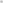 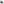 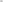 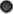 В школьных коллективах обеспечивается максимальное участие обучающихся во всех формах профилактической работы образовательной организации; распространить буклеты, информационные листы с разъяснением норм уголовной и административной ответственности за противоправное поведение и указанием контактных телефонов территориальных субъектов системы профилактики безнадзорности и правонарушений несовершеннолетних.Профилактическая работа осуществляется с обучающимися на основе принципов профилактики: комплексности; учета возрастных особенностей детей; опережающего характера профилактики; конструктивно-позитивного характера профилактики; принципа запретной информации (исключить подробную информацию о криминальных и антиобщественных субкультурах с целью снижения их привлекательности для подростков), концентрации внимания на информировании о рисках и последствиях участия подростков в экстремистских групповых и массовых действиях.Выделенные принципы профилактики ориентируют на тщательный отбор содержания и методик профилактической работы, так как несоблюдение данных принципов может иметь обратный эффект профилактики «усиление интереса несовершеннолетних к противоправным действиям». Кружки, секции, факультативы, организованные в образовательных организациях, должны включать в альтернативную (противоправному поведению), личностно и социально значимую для несовершеннолетних деятельность.Комплекс психолого-педагогических условий, направленных на профилактику противоправного поведения в образовательной среде, включающую в себя:– выделение ключевых параметров образовательной среды;– организацию психолого-педагогического сопровождения и превенции как его направления;–  обучение педагогического коллектива навыкам раннего распознавания противоправного поведения несовершеннолетних и рисков вовлечения в групповые или массовые беспорядки; – уровневую профилактику вовлечения несовершеннолетних в массовые нарушения общественного порядка, совершения иных противоправных деяний, в том числе связанных с проявлениями экстремизма, в образовательных организациях на основе внедрения индивидуальных и групповых программ по формированию навыков адаптивного поведения; – совместную деятельность образовательных организаций и отдельных социальных институтов по предотвращению экстремистских проявлений у подростков и молодежи.Одним из факторов риска асоциального поведения подростков является низкий уровень социально-психологической компетентности (навыки управления эмоциональными состояниями, общения, противостояния манипуляциям, конструктивного поведения в конфликтной ситуации и др.). Для формирования указанных навыков в содержание работы образовательных организаций включены методы социально-психологических тренингов и игр (ролевых, моделирующих), медиативных и восстановительных технологий.Основное направление профилактической деятельности в образовательных организациях имеет целью защиту каждого несовершеннолетнего от рисков, связанных с распространением информации и действий, представляющих опасность для детей.2021-2022 годах в образовательных организациях Кондинского района проведено более 300 профилактических мероприятий, направленных на формирование у обучающихся положительных нравственных качеств, принципов здорового образа жизни, предупреждение аддиктивного и суицидального поведения несовершеннолетних, в том числе с целью профилактики повторных суицидальных попыток, с охватом 4303 обучающихся. Среди них:- тематические классные часы на темы: «Я важен!», «Жизнь высшая ценность», «Как прекрасен этот мир», «Способы преодоления кризисных ситуаций», «Я люблю жизнь!», «В здоровом теле-здоровый дух!»; «Детский телефон доверия», «Мы выбираем жизнь!», «Ложь и правда о суициде», «Безопасность в сети Интернет», «Береги свою жизнь», «Здоровый образа жизни»; «Профилактика деструктивного стресса во время подготовки и сдачи экзаменов», «Учимся понимать переживания родных и близких нам людей», «Составляющие здорового образа жизни», «Нет прав без обязанностей», «Как научиться жить без конфликтов», «Умей сказать нет», выбираем жизнь», «Путешествие в страну здоровья», «Влияние на здоровье вредных привычек», «Буллинг в школе. Что это?», «Психическое здоровье несовершеннолетних», «Роль взрослых в оказании помощи подростку в кризисных ситуациях»;– социально-психологические тренинги и социально-психологические игры на темы;– индивидуальные психологические консультации, направленные на формирование позитивного отношения несовершеннолетнего к себе и жизни; – индивидуальная	коррекционно-развивающая работа	с несовершеннолетними (консультирование и сопровождение) с целью профилактики суицидального и агрессивного поведения;– социальные проекты, добровольческие акции «Неделя Доброты», «Мы за мир», «Жизнь дана на добрые дела!» «Даешь добро!», «Старость в радость», «Чужих детей не бывает», «Сбор корма для бездомных животных», «Собери макулатуру – спаси дерево», «Сохрани свою планету».Во всех образовательных организациях в 2021-2022 годах проведены дни здоровья.Одной из причин правонарушений несовершеннолетних и правонарушений, совершаемых в отношении них, выступает распространение антисоциальных субкультур в подростковой и молодежной среде. В сети Интернет и социальных сетях влияние деструктивной субкультуры получило в настоящее время новый виток своей активности и проявляет себя в образовательных организациях, общественных и иных объединениях несовершеннолетних.Основываясь на принципах интеграции, индивидуальной и практической направленности, оптимальности, основными направлениями развития межведомственного взаимодействия в системе профилактики безнадзорности и правонарушений несовершеннолетних являются:– совершенствование нормативно-правового регулирования в сфере профилактики безнадзорности и правонарушений несовершеннолетних; – развитие эффективных моделей системы профилактики безнадзорности и правонарушений несовершеннолетних; – информационно-методическое обеспечение системы профилактики безнадзорности и правонарушений несовершеннолетних; – развитие кадрового потенциала субъектов системы профилактики безнадзорности и правонарушений несовершеннолетних.Обеспечение согласованности действий различных ведомств и организаций по профилактике правонарушений несовершеннолетних, развитие системы профилактики правонарушений несовершеннолетних через научно-методическое обеспечение деятельности субъектов профилактики, формирование и развитие активной позиции представителей субъектов профилактики в реализации межведомственных проектов, накопление информационно-образовательных ресурсов по проблематике профилактики правонарушений несовершеннолетних главные цели и приоритетные ориентиры социального партнерства в профилактике.В целях улучшения положения детей в Кондинском районе, создания благоприятных условий для сохранения их жизни и здоровья, обеспечения защиты прав и законных интересов несовершеннолетних путем определения порядка взаимодействия и обмена информацией органов и учреждений системы профилактики безнадзорности и правонарушений несовершеннолетних по предупреждению суицидального поведения детей проводится Комплекс мер по профилактике.В рамках реализации совместных профилактических мероприятий в образовательных организациях проводятся:– профилактические беседы с обучающимися, родительские собрания с привлечением сотрудников подразделений по делам несовершеннолетних территориальных органов внутренних дел.– индивидуальная профилактическая и реабилитационная работа с несовершеннолетними, состоящими на различных видах учета в территориальных комиссиях по делам несовершеннолетних и защите их прав, подразделениях по делам несовершеннолетних территориальных органов внутренних дел.– совместные рейды в семьи, находящиеся в социально опасном положении,  заседания советов по профилактике безнадзорности и правонарушений несовершеннолетних в образовательных организациях.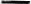 Одним из действенных рамочных документов по работе с деструктивными проявлениями у несовершеннолетних и развитию системы профилактики в районе, является межведомственный комплексный  План мероприятий Десятилетия детства по стабилизации ситуации и предупреждению роста преступности несовершеннолетних. Сильной стороной является включенность и осведомленность членов межведомственной команды о каждой социальной ситуации, рассматриваемой в ходе работы мобильной группы, несмотря на сложный социальный контекст района или той или иной образовательной организации (учреждения).Дефициты проявляются в комплексном анализе ситуации, в вопросах ранней диагностики (психологической, социальной и социально-педагогической), что привело к не продуктивной деятельности с несовершеннолетними правонарушителями и их семьями, рецидивам проявления деструктивного проявления. В зафиксированных проблемах можно обозначить: однообразие форм работы, трудности в поиске эффективных методов и технологии работы специалистов, неэффективной индивидуальной профилактической работы, особым дефицитом можно ответить в технологиях работы с семьями (законными представителями) несовершеннолетних.Учитывая анализ организационно-социальной среды и социально-педагогической ситуации возникает потребность:в фиксации особого внимания прогнозу, диагнозу и анализу социальных причин асоциальных и деструктивных проявлений в поведении несовершеннолетних (учитывая особенности территориального расположения, своевременно выявлять, диагностировать, прогнозировать (с последующим анализом) ситуации, предшествующие нарушению законопослушного поведения, со стороны и в отношении несовершеннолетних, раннего семейного неблагополучия и т.п.);в особом внимании к ранней профилактике, формированию законопослушного поведения у несовершеннолетних путем внедрения инновационных социально-педагогических практик, мерам по выявлению раннего детского неблагополучия и оказанию, в связи с этим необходимой квалифицированной помощи;З) в усилении индивидуальной профилактической работе с детьми и подростками и профилактике раннего семейного неблагополучия на уровне межведомственного взаимодействия;внедрению медиативных и восстановительных технологии в работе образовательных организаций (полноценное использование восстановительных программ, прежде всего «Семейная конференция, «Круг сообществ», «Восстановительная медиация»);уделить особое внимание применению такого инструмента как социальное наставничество в рамках межведомственного взаимодействия;образовательным организациям необходимо актуализировать участие педагогических команд в реализации региональных, инновационных, инициативных проектах, направленных на решение актуальных социально-педагогических и психолого-педагогических задач с привлечением профессионального сообщества субъектов профилактики.